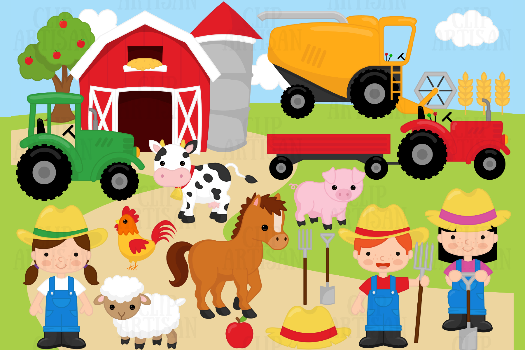 IP KMETIJSTVO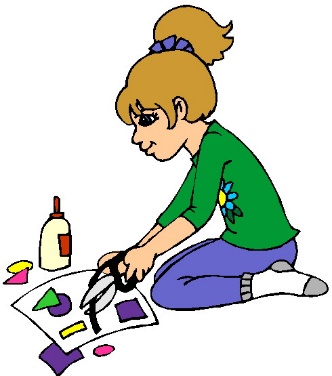 NAREDIČe odgovarjaš v zvezek, napiši naslov ŠKODLJIVCISpodaj je naštetih nekaj najpogostejših škodljivcev, ki jih najdemo na njivi (ali vrtu):ČEBULNA MUHAČRNA FIŽOLOVA LISTNA UŠKAPUSOV BELINKOLORADSKI HROŠČMAJSKI HROŠČPOLŽISTRUNE UŠINa povezavi: https://www.klubgaia.com/si/sos/skodljivci poišči vsakega izmed zgoraj naštetih škodljivcev in preberi opis. V zvezek prepiši besedilo spodaj (zelena barva) in naštej nekaj škodljivcev ter jih nariši (vsaj 5)!Škodljivec je organizem, ki ogroža bodisi človeka bodisi katero od njegovih dejavnosti (npr. pridelava hrane). 